October 10, 2017	In Re:	M-2013-2364201I-2015-2472242(SEE ATTACHED LIST)M-2013-2364201 – Bridge Structure Where State Route 1025, Crosses Over a Single Track of Canadian Pacific Railroad (264 293 K) in Nicholson Borough, Wyoming County I-2015-2472242 - Investigation Upon the Commission’s Own Motion to Determine the Condition and Disposition Of Six (6) Existing Structures Carrying Various Highways Above the Grade of the Tracks of the Canadian Pacific Railroad in Great Bend Township, New Milford Township, Brooklyn Township, Hop Bottom Borough, Lathrop Township, Susquehanna County and Benton Township, Lackawanna CountyHearing Notice	This is to inform you that a hearing on the above-captioned case will be held as follows:Type:		Further Prehearing ConferenceDate:		Tuesday, March 6, 2018		Wednesday, March 7, 2018Time:		10:00 a.m. both daysLocation:	Hearing Room 2Plaza LevelCommonwealth Keystone Building400 North StreetHarrisburg, PA  17120Presiding:	Administrative Law Judge David A. SalapaPO Box 3265Harrisburg, PA  17105-3265Phone:	717.787.1399 Fax:		717.787.0481	If you intend to file exhibits, 2 copies of all hearing exhibits to be presented into evidence must be submitted to the reporter.  An additional copy must be furnished to the Presiding Officer.  A copy must also be provided to each party of record.	Individuals representing themselves are not required to be represented by an attorney.  All others (corporation, partnership, association, trust or governmental agency or subdivision) must be represented by an attorney.  An attorney representing you should file a Notice of Appearance before the scheduled hearing date.	If you are a person with a disability, and you wish to attend the hearing, we may be able to make arrangements for your special needs.  If appropriate, we may be able to provide you with a telephonic hearing instead of an in-person hearing.  Please call the scheduling office at the Public Utility Commission at least five (5) business days prior to your hearing to submit your request.	If you require an interpreter to participate in the hearings, we will make every reasonable effort to have an interpreter present.  Please call the scheduling office at the Public Utility Commission at least ten (10) business days prior to your hearing to submit your request.Scheduling Office:  717.787.1399AT&T Relay Service number for persons who are deaf or hearing-impaired:  1.800.654.5988The Public Utility Commission offers a free eFiling Subscription Service, which allows users to automatically receive an email notification whenever a document is added, removed, or changed on the PUC website regarding a specific case.  Instructions for subscribing to this service are on the PUC’s website at http://www.puc.pa.gov/Documentation/eFiling_Subscriptions.pdf. c:	ALJ Salapa	Dawn Reitenbach	Calendar File	File RoomM-2013-2364201 – BRIDGE STRUCTURE WHERE STATE ROUTE 1025, CROSSES OVER A SINGLE TRACK OF CANADIAN PACIFIC RAILROAD (264 293 K) IN NICHOLSON BOROUGH, WYOMING COUNTY I-2015-2472242 - INVESTIGATION UPON THE COMMISSION’S OWN MOTION TO DETERMINE THE CONDITION AND DISPOSITION OF SIX (6) EXISTING STRUCTURES CARRYING VARIOUS HIGHWAYS ABOVE THE GRADE OF THE TRACKS OF THE CANADIAN PACIFIC RAILROAD IN GREAT BEND TOWNSHIP, NEW MILFORD TOWNSHIP, BROOKLYN TOWNSHIP, HOP BOTTOM BOROUGH, LATHROP TOWNSHIP, SUSQUEHANNA COUNTY AND BENTON TOWNSHIP, LACKAWANNA COUNTYREVISED 8/417ANTHONY P LITWIN ESQUIRE
24 EAST TIOGA STREET
TUNKHANNOCK PA  18657(For Nicholson Borough & Wyoming County)
GINA M D’ALFONSO ESQUIREPENNDOT -OFFICE OF CHIEF COUNSEL
PO BOX 8212
HARRISBURG PA  17105-8212
Accepts e-ServiceBENJAMIN C DUNLAP JR ESQUIRENAUMAN SMITH200 NORTH THIRD STREET 18TH FLPO BOX 840HARRISBURG PA  17108-0840Accepts e-Service(For Norfolk Southern Railway Company)BRADLEY R GORTER ESQUIRE
PA PUBLIC UTILITY COMMISSIONBUREAU OF INVESTIGATION AND ENFORCEMENT
PO BOX 3265
HARRISBURG PA  17120
Accepts e-ServiceTORI L GIESLER ESQUIREFIRST ENERGY SERVICE COMPANY2800 POTTSVILLE PIKEPO BOX 16001READING PA  19612-6001Accepts e-Service(For PENELEC)SPRINT COMMUNICATIONS COMPANY LPWESLEY CARPENTER484 WILLIAMSPORT PIKEBOX 113MARTINSBURG WV  25404JOE STEC100 CTE DRIVEDALLAS PA  18612(For Frontier Communications Solutions)ELMER DAY1 COMCAST WAYDURYEA PA  18642-1114COLONEL TYREE C BLOCKERACTING COMMISSIONERPA STATE POLICE3RD FLOOR DEPT HEADQUARTERS1800 ELMERTON AVENUEHARRISBURG PA  17110THOMAS F MEAGHER III SOLICITORSUSQUEHANNA COUNTYPO BOX 218MONTROSE PA  18801(For Susquehanna County)PAUL J HIMKA SUPERVISORLATHROP TOWNSHIP2479 STATE ROUTE 2096HOP BOTTOM PA  18824LARRY SEAMOUR CHAIRMANBENTON TOWNSHIPPO BOX 29FLEETVILLE PA  18420DONALD J FREDERICKSON JR ESQUIRELACKAWANNA COUNTY COMMISSIONERS200 ADAMS AVENUE 6TH FLOORSCRANTON PA  18503BRIAN O’CONNERGREAT BEND TOWNSHIPPO BOX 781GREAT BEND PA  18821JOHN KOSHINSKIBOROUGH OF HOP BOTTOM350 GREENWOOD STREETPO BOX 175HOP BOTTOM PA  18824DON SHIBLEY19730 STATE ROUTE 11NEW MILFORD PA  18834GRAHAM A ANTHONY SUPERVISORTOWNSHIP OF BROOKLYNPO BOX 24BROOKLYN PA  18813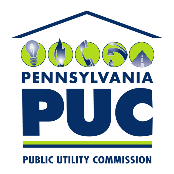  PUBLIC UTILITY COMMISSIONOffice of Administrative Law JudgeP.O. IN REPLY PLEASE REFER TO OUR FILE